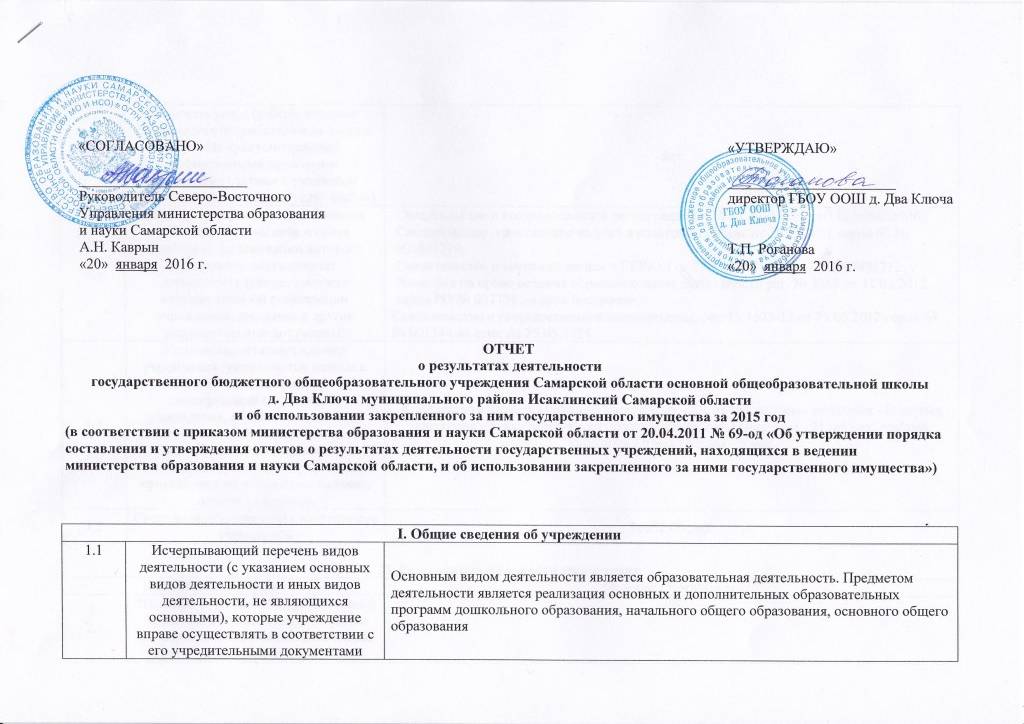 ОТЧЕТо результатах деятельности государственного бюджетного общеобразовательного учреждения Самарской области основной общеобразовательной школы д. Два Ключа муниципального района Исаклинский Самарской областии об использовании закрепленного за ним государственного имущества за 2015 год (в соответствии с приказом министерства образования и науки Самарской области от 20.04.2011 № 69-од «Об утверждении порядка составления и утверждения отчетов о результатах деятельности государственных учреждений, находящихся в ведении министерства образования и науки Самарской области, и об использовании закрепленного за ними государственного имущества»)«СОГЛАСОВАНО»_______________________Руководитель Северо-ВосточногоУправления министерства образования и науки Самарской областиА.Н. Каврын«20»  января  .«УТВЕРЖДАЮ»_______________________директор ГБОУ ООШ д. Два Ключа Т.П. Роганова«20»  января  .I. Общие сведения об учрежденииI. Общие сведения об учрежденииI. Общие сведения об учрежденииI. Общие сведения об учрежденииI. Общие сведения об учреждении1.1Исчерпывающий перечень видов деятельности (с указанием основных видов деятельности и иных видов деятельности, не являющихся основными), которые учреждение вправе осуществлять в соответствии с его учредительными документамиОсновным видом деятельности является образовательная деятельность. Предметом деятельности является реализация основных и дополнительных образовательных программ дошкольного образования, начального общего образования, основного общего образованияОсновным видом деятельности является образовательная деятельность. Предметом деятельности является реализация основных и дополнительных образовательных программ дошкольного образования, начального общего образования, основного общего образованияОсновным видом деятельности является образовательная деятельность. Предметом деятельности является реализация основных и дополнительных образовательных программ дошкольного образования, начального общего образования, основного общего образования1.2Перечень услуг (работ), которые оказываются потребителям за плату в случаях, предусмотренных нормативными правовыми (правовыми) актами с указанием потребителей указанных услуг (работ)нетнетнет1.3Перечень документов (с указанием номеров, даты выдачи и срока действия), на основании которых учреждение осуществляет деятельность (свидетельство о государственной регистрации учреждения, лицензии и другие разрешительные документы)Свидетельство о государственной регистрации от 20.12.2011 серия 63 № 005686906;Свидетельство о постановке на учет в налоговом органе от 20.12.2011 серия 63 № 005891714;Свидетельство о внесении записи в ЕГРЮЛ от 27.11.2012 серия 63 № 005891712;Лицензия на право ведения образовательной деятельности рег. № 3763 от 11.03.2012 серия РО № 037758 на срок бессрочно;Свидетельство о государственной аккредитации, рег. № 1628-12 от 25.05.2012 серия 63 № 001344 на срок по 25.05.2024Свидетельство о государственной регистрации от 20.12.2011 серия 63 № 005686906;Свидетельство о постановке на учет в налоговом органе от 20.12.2011 серия 63 № 005891714;Свидетельство о внесении записи в ЕГРЮЛ от 27.11.2012 серия 63 № 005891712;Лицензия на право ведения образовательной деятельности рег. № 3763 от 11.03.2012 серия РО № 037758 на срок бессрочно;Свидетельство о государственной аккредитации, рег. № 1628-12 от 25.05.2012 серия 63 № 001344 на срок по 25.05.2024Свидетельство о государственной регистрации от 20.12.2011 серия 63 № 005686906;Свидетельство о постановке на учет в налоговом органе от 20.12.2011 серия 63 № 005891714;Свидетельство о внесении записи в ЕГРЮЛ от 27.11.2012 серия 63 № 005891712;Лицензия на право ведения образовательной деятельности рег. № 3763 от 11.03.2012 серия РО № 037758 на срок бессрочно;Свидетельство о государственной аккредитации, рег. № 1628-12 от 25.05.2012 серия 63 № 001344 на срок по 25.05.20241.4Количество штатных единиц учреждения (указываются данные о количественном составе и квалификации сотрудников учреждения, на начало и на конец отчетного года). В случае изменения количества штатных единиц учреждения указываются причины, приведшие к их изменению на конец отчетного периодаКоличество штатных единиц на начало года - 21, из них: высшая категория - 0; перваякатегория - 5 чел. Количество штатных единиц на конец года - 21, из них: высшая категория - 0 чел.; первая - 5 чел.Количество штатных единиц на начало года - 21, из них: высшая категория - 0; перваякатегория - 5 чел. Количество штатных единиц на конец года - 21, из них: высшая категория - 0 чел.; первая - 5 чел.Количество штатных единиц на начало года - 21, из них: высшая категория - 0; перваякатегория - 5 чел. Количество штатных единиц на конец года - 21, из них: высшая категория - 0 чел.; первая - 5 чел.1.5Средняя заработная плата сотрудников учреждения16652,00 руб.16652,00 руб.16652,00 руб.II. Результат деятельности учрежденияII. Результат деятельности учрежденияII. Результат деятельности учрежденияII. Результат деятельности учрежденияII. Результат деятельности учрежденияНаименование показателяНаименование показателяЗначение показателяЗначение показателяЗначение показателя2.1Изменение (увеличение, уменьшение) балансовой (остаточной) стоимости нефинансовых активов относительно предыдущего отчетного года (%)3%3%3%2.2Общая сумма выставленных требований в возмещение ущерба по недостачам и хищениям материальных ценностей, денежных средств, а также от порчи материальных ценностей0,00 руб.0,00 руб.0,00 руб.2.3Изменения (увеличение, уменьшение) дебиторской и кредиторской задолженности учреждения в разрезе поступлений (выплат), предусмотренных Планом финансово – хозяйственной деятельности государственного (муниципального) учреждения (далее – План) относительно предыдущего отчетного года (в процентах) с указанием причин образования просроченной кредиторской задолженности, а также дебиторской задолженности, нереальной к взысканиюУменьшение дебиторской задолженности на 40,8 %, в связи с уменьшением авансовых платежейУменьшение дебиторской задолженности на 40,8 %, в связи с уменьшением авансовых платежейУменьшение дебиторской задолженности на 40,8 %, в связи с уменьшением авансовых платежей2.4Суммы доходов, полученных учреждением от оказания платных услуг (выполнения работ)0,00 руб.0,00 руб.0,00 руб.2.5Цены (тарифы) на платные услуги (работы), оказываемые потребителям   (в динамике в течение отчетного периода)0,00 руб.0,00 руб.0,00 руб.2.6Общее количество потребителей, воспользовавшихся услугами (работами) учреждения (в том числе платными для потребителей)45 чел.45 чел.45 чел.2.7Количество жалоб потребителей и принятые по результатам их рассмотрения меры---2.8Бюджетное и автономное учреждения дополнительно указываютБюджетное и автономное учреждения дополнительно указываютБюджетное и автономное учреждения дополнительно указываютБюджетное и автономное учреждения дополнительно указывают2.8.1Суммы кассовых и плановых поступлений (с учетом возвратов) в разрезе поступленийПлановые – 5980529,80 руб.Кассовые – 5980529,80 руб.Плановые – 5980529,80 руб.Кассовые – 5980529,80 руб.Плановые – 5980529,80 руб.Кассовые – 5980529,80 руб.2.8.2Суммы кассовых и плановых выплат (с учетом восстановленных кассовых выплат) в разрезе выплатПлановые – 5980529,80 руб.Кассовые – 5980529,80 руб.Плановые – 5980529,80 руб.Кассовые – 5980529,80 руб.Плановые – 5980529,80 руб.Кассовые – 5980529,80 руб.2.9Казенное учреждение дополнительно указываетКазенное учреждение дополнительно указываетКазенное учреждение дополнительно указываетКазенное учреждение дополнительно указывает2.9.1Показатели кассового исполнения бюджетной сметы учреждения и показатели доведенных учреждению лимитов бюджетных обязательств---2.10Результаты (показатели) выполнения государственного заданияРезультаты (показатели) выполнения государственного заданияРезультаты (показатели) выполнения государственного заданияРезультаты (показатели) выполнения государственного заданияНаименование государственной услуги (работы) в соответствии с Ведомственным перечнем государственных услуг (работ), оказываемых (выполняемых) находящимися в ведении министерства образования и науки Самарской области государственными учреждениями Самарской области в качестве основных видов деятельностиНаименование государственной услуги (работы) в соответствии с Ведомственным перечнем государственных услуг (работ), оказываемых (выполняемых) находящимися в ведении министерства образования и науки Самарской области государственными учреждениями Самарской области в качестве основных видов деятельностиНаименование государственной услуги (работы) в соответствии с Ведомственным перечнем государственных услуг (работ), оказываемых (выполняемых) находящимися в ведении министерства образования и науки Самарской области государственными учреждениями Самарской области в качестве основных видов деятельностиЗначение показателя на начало отчетного периодаЗначение показателя на конец отчетного периода2.10.1Предоставление дошкольного образования по основной общеобразовательной программе, а также содержание воспитанниковПредоставление дошкольного образования по основной общеобразовательной программе, а также содержание воспитанников13 чел.14 чел.2.10.2Предоставление начального общего, основного общего, среднего общего образования по основным общеобразовательным программамПредоставление начального общего, основного общего, среднего общего образования по основным общеобразовательным программам34 чел.27 чел.2.10.3Предоставление начального общего, основного общего, среднего общего образования по основным общеобразовательным программам, а также содержание воспитанниковПредоставление начального общего, основного общего, среднего общего образования по основным общеобразовательным программам, а также содержание воспитанников2.10.4Содержание  воспитанниковСодержание  воспитанников2.10.5Предоставление специализированной помощи детям, испытывающим трудности в обучении, социальной адаптации и развитии и нуждающимся в психолого-педагогической и медико-социальной помощиПредоставление специализированной помощи детям, испытывающим трудности в обучении, социальной адаптации и развитии и нуждающимся в психолого-педагогической и медико-социальной помощи2.10.6Организация и предоставление  дополнительного образованияОрганизация и предоставление  дополнительного образования2.10.7Предоставление образования  по дополнительным программам дошкольного и (или) общего образованияПредоставление образования  по дополнительным программам дошкольного и (или) общего образования2.10.8Организация и предоставление профессиональной подготовкиОрганизация и предоставление профессиональной подготовки2.10.9Организация и предоставление среднего профессионального образованияОрганизация и предоставление среднего профессионального образования2.10.10Организация и предоставление  высшего и послевузовского профессионального образованияОрганизация и предоставление  высшего и послевузовского профессионального образования2.10.11Организация и предоставление дополнительного профессионального образования (профессиональная переподготовка и повышение квалификации)Организация и предоставление дополнительного профессионального образования (профессиональная переподготовка и повышение квалификации)2.10.12Финансово-экономическое сопровождение деятельности образовательных учрежденийФинансово-экономическое сопровождение деятельности образовательных учреждений2.10.13Организация школьных перевозокОрганизация школьных перевозок414000,00 руб.404000,00 руб.III. Об использовании имущества, закрепленного за учреждениемIII. Об использовании имущества, закрепленного за учреждениемIII. Об использовании имущества, закрепленного за учреждениемIII. Об использовании имущества, закрепленного за учреждениемIII. Об использовании имущества, закрепленного за учреждениемНаименование показателяНаименование показателяНаименование показателяЗначение показателя на начало отчетного периодаЗначение показателя на конец отчетного периода3.1Общая балансовая (остаточная) стоимость недвижимого имущества, находящегося у учреждения на праве оперативного управленияОбщая балансовая (остаточная) стоимость недвижимого имущества, находящегося у учреждения на праве оперативного управления0,00 руб.(0,00 руб.)0,00 руб.(0,00 руб.)3.2Общая балансовая (остаточная) стоимость недвижимого имущества, находящегося у учреждения на праве оперативного управления, и переданного в арендуОбщая балансовая (остаточная) стоимость недвижимого имущества, находящегося у учреждения на праве оперативного управления, и переданного в аренду0,00 руб.(0,00 руб.)0,00 руб.(0,00 руб.)3.3Общая балансовая (остаточная) стоимость недвижимого имущества, находящегося у учреждения на праве оперативного управления, и переданного в безвозмездное пользованиеОбщая балансовая (остаточная) стоимость недвижимого имущества, находящегося у учреждения на праве оперативного управления, и переданного в безвозмездное пользование0,00 руб.(0,00 руб.)0,00 руб.(0,00 руб.)3.4Общая балансовая (остаточная) стоимость движимого имущества, находящегося у учреждения на праве оперативного управленияОбщая балансовая (остаточная) стоимость движимого имущества, находящегося у учреждения на праве оперативного управления2 043 574,96 руб.(0,00 руб.)2 118 574,96 руб.(0,00 руб.)3.5Общая балансовая (остаточная) стоимость движимого имущества, находящегося у учреждения на праве оперативного управления, и переданного в арендуОбщая балансовая (остаточная) стоимость движимого имущества, находящегося у учреждения на праве оперативного управления, и переданного в аренду0,00 руб.(0,00 руб.)0,00 руб.(0,00 руб.)3.6Общая балансовая (остаточная) стоимость движимого имущества, находящегося у учреждения на праве оперативного управления и переданного в безвозмездное пользованиеОбщая балансовая (остаточная) стоимость движимого имущества, находящегося у учреждения на праве оперативного управления и переданного в безвозмездное пользование0,00 руб.(0,00 руб.)0,00 руб.(0,00 руб.)3.7Общая площадь объектов недвижимого имущества, находящегося у учреждения на праве оперативного управленияОбщая площадь объектов недвижимого имущества, находящегося у учреждения на праве оперативного управления0 кв.м0 кв.м3.8Общая площадь объектов недвижимого имущества, находящегося у учреждения на праве оперативного управления, и переданного в арендуОбщая площадь объектов недвижимого имущества, находящегося у учреждения на праве оперативного управления, и переданного в аренду0 кв.м0 кв.м3.9Общая площадь объектов недвижимого имущества, находящегося у учреждения на праве оперативного управления, и переданного в безвозмездное пользованиеОбщая площадь объектов недвижимого имущества, находящегося у учреждения на праве оперативного управления, и переданного в безвозмездное пользование0 кв.м0 кв.м3.10Количество объектов недвижимого имущества, находящегося у учреждения на праве оперативного управленияКоличество объектов недвижимого имущества, находящегося у учреждения на праве оперативного управления0 шт.0 шт.3.11Объем средств, полученных в отчетном году от распоряжения в установленном порядке имуществом, находящимся у учреждения на праве оперативного управленияОбъем средств, полученных в отчетном году от распоряжения в установленном порядке имуществом, находящимся у учреждения на праве оперативного управления0,00 руб.0,00 руб.3.12Бюджетным учреждением дополнительно указываетсяБюджетным учреждением дополнительно указываетсяБюджетным учреждением дополнительно указываетсяБюджетным учреждением дополнительно указываетсяНаименование показателяНаименование показателяНаименование показателяЗначение показателя на начало отчетного периодаЗначение показателя на конец отчетного периода3.12.1Общая балансовая (остаточная) стоимость недвижимого имущества, приобретенного учреждением в отчетном году за счет средств, выделенных органом, осуществляющим функции и полномочия учредителя, учреждению на указанные целиОбщая балансовая (остаточная) стоимость недвижимого имущества, приобретенного учреждением в отчетном году за счет средств, выделенных органом, осуществляющим функции и полномочия учредителя, учреждению на указанные цели0,00 руб.(0,00 руб.)0,00 руб.(0,00 руб.)3.12.2Общая балансовая (остаточная) стоимость недвижимого имущества, приобретенного учреждением в отчетном году за счет доходов, полученных от платных услуг и иной приносящей доход деятельностиОбщая балансовая (остаточная) стоимость недвижимого имущества, приобретенного учреждением в отчетном году за счет доходов, полученных от платных услуг и иной приносящей доход деятельности0,00 руб.(0,00 руб.)0,00 руб.(0,00 руб.)3.12.3Общая балансовая (остаточная) стоимость особо ценного движимого имущества, находящегося у учреждения на праве оперативного управленияОбщая балансовая (остаточная) стоимость особо ценного движимого имущества, находящегося у учреждения на праве оперативного управления834 482,14 руб.(0,00 руб.)834 482,14 руб.(0,00 руб.)